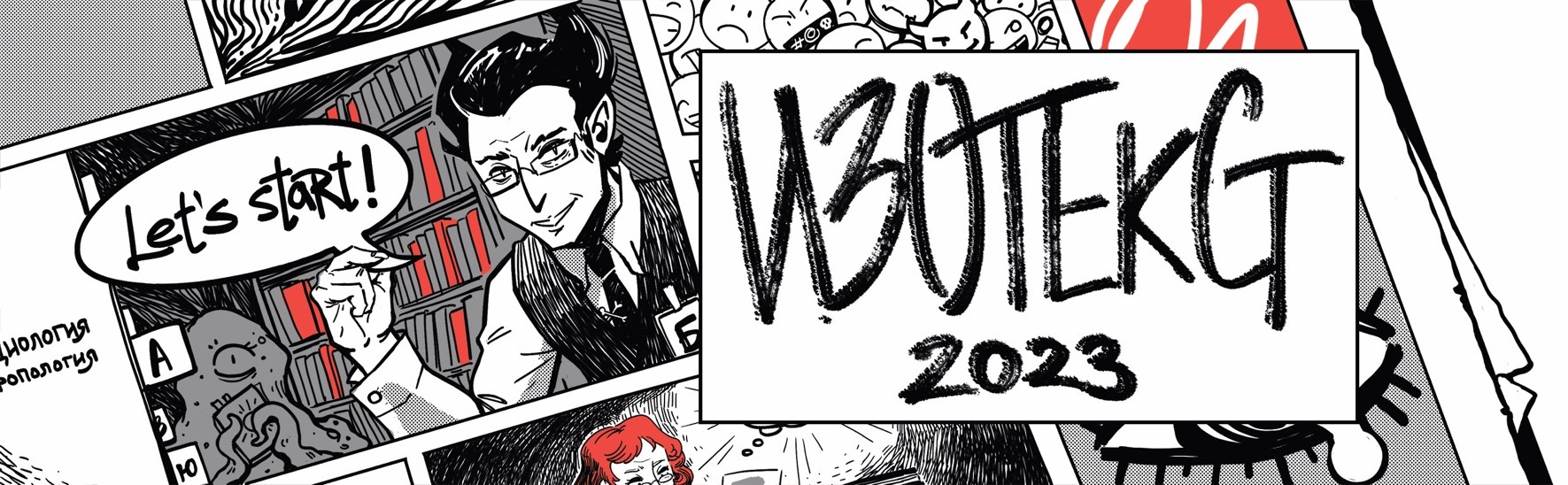 
VIII Международная конференция исследователей рисованных историй и визуальной культуры «Изотекст», 10 – 12 ноября 2023Программа первого дня конференции пройдёт онлайн. Всем докладчикам ссылки для подключения будут разосланы персонально. Слушателям, не задействованным в качестве докладчиков, рекомендуем смотреть прямую трансляцию на youtube. Ссылки на трансляции первого и последующих дней «Изотекста-2023» размещены на этой странице и будут продублированы в наших соцсетях. Второй и третий день конференции пройдут в здании РГБМ по адресу Москва, ул. Черкизовская Б., д. 4 к. 1. вход на конференцию свободный для всех желающих.10 ноября (онлайн)
10:00 – 10:15
ОТКРЫТИЕ ВОСЬМОЙ ЕЖЕГОДНОЙ КОНФЕРЕНЦИИ «ИЗОТЕКСТ»
Плеханов Артемий Александрович,
канд. ист. наук, research fellow, University of Padua
Кунин Александр Иванович,
рук. Центра рисованных историй РГБМ, преподаватель Института бизнеса и дизайна (B&D), кафедра иллюстрацииСЕКЦИЯ I. ИСТОРИЯ В КОМИКСЕ И КОМИКС В ИСТОРИИ (ЧАСТЬ 1)
Модератор — Плеханов А.А.10:20 — 10:50
НЕ (C)ТОЛЬКО КОРНЕЙ ЧУКОВСКИЙ: ФОРМИРОВАНИЕ АНТИКОМИКСНОГО ДИСКУРСА В СССР В 1940-1950-Е ГГ.
Плеханов Артемий Александрович,
канд. ист. наук, research fellow, University of Padua10:50 — 11:20
ЖУРНАЛЫ «TRUE COMICS» И «REAL HEROES»: ИСТОРИЧЕСКИЕ КОМИКСЫ ДЛЯ ДЕТЕЙ ПЕРИОДА ВТОРОЙ МИРОВОЙ ВОЙНЫ
Пляцек Нина Александровна
преподаватель Высшей школы гуманитарных наук Югорского государственного университета11:20 — 11:50
«КОСМОС» В ПИОНЕРСКИХ ЖУРНАЛАХ 60-Х ГГ.: ПОПЫТКА ИССЛЕДОВАНИЯ ВИЗУАЛЬНЫХ ОБРАЗОВ
Ермолова Александра Ивановна
канд. ист. наук, ассистент кафедры антропологии и этнологии Томского государственного университета11:50 — 12:20
ОБРАЗ Н.С. ХРУЩЕВА В КОМИКСАХ АМЕРИКАНСКОГО ЖУРНАЛА «SICK»
Ищенко Валентина Борисовна
ассистент кафедры истории и философии Донбасской национальной академии строительства и архитектуры12:20 — 12:50
ИНЪЕКЦИЯ РЕАЛЬНОСТИ: КАК РАБОТАЕТ ФОТОГРАФИЯ ВНУТРИ ВЕРБАЛЬНОГО И ВИЗУАЛЬНОГО ПОВЕСТВОВАНИЯ (НА МАТЕРИАЛЕ КНИГ О ЛОКАЛЬНЫХ ЭПИЗОДАХ ВТОРОЙ МИРОВОЙ ВОЙНЫ)
Капитонова Ирина Андреевна
независимый исследователь12:50 — 13:20
«РИСОВАННАЯ ИСТОРИЯ» РОССИИ В СОВРЕМЕННОМ КЛАССИЧЕСКОМ УНИВЕРСИТЕТСКОМ УЧЕБНИКЕ
Белгородская Людмила Вениаминовна
профессор, д-р. ист. наук, Сибирский федеральный университетСЕКЦИЯ II. КОМИКС VS. ЛИТЕРАТУРА
Модератор — Ермолова А.И.14:30 — 15:00
КОМИКС-АДАПТАЦИЯ КАК СПОСОБ ПОПУЛЯРИЗАЦИИ КЛАССИЧЕСКОЙ ЛИТЕРАТУРЫ
Кунин Александр Иванович     
руководитель Центра рисованных историй РГБМ, преподаватель кафедры иллюстрации B&D 15:00 — 15:30
А.С. ПУШКИН В ОТЕЧЕСТВЕННЫХ КОМИКСАХ И РИСОВАННЫХ ИСТОРИЯХ
Прокофьева Виктория Юрьевна
д-р филол. наук, проф. Санкт-Петербургского государственного института кино и телевидения15:30 — 16:00
«КНИГА ЛУЧШЕ!»: КАК ГРАФИЧЕСКИЕ АДАПТАЦИИ РУССКОЙ КЛАССИКИ МЕНЯЮТ ЛИТЕРАТУРУ И ЕЁ ЯЗЫК?
Туманова Ольга Сергеевна
канд. филол. наук, старший преподаватель Пермского государственного национального исследовательского университета16:00 — 16:30
РЕЦЕПЦИЯ КОМИКСА В ЖУРНАЛЕ «НОВОЕ ЛИТЕРАТУРНОЕ ОБОЗРЕНИЕ» ПО МАТЕРИАЛАМ ОНЛАЙН-ПРОЕКТА «ЖУРНАЛЬНЫЙ ЗАЛ»
Скворцова Марина Олеговна
магистрант Магнитогорского государственного технического университета им. Г. И. Носова, направление ФилологияСЕКЦИЯ III. КУЛЬТУРА МАНГИ В ТЕКСТАХ И СОЦИАЛЬНЫХ ПРАКТИКАХ (ЧАСТЬ 1)
Модератор — Плеханов А.А.16:30 — 17:00
ОТ «ИСТОРИЙ В КАРТИНКАХ» ДО РЕЛИГИОЗНЫХ КОМИКСОВ: ТРАДИЦИОННЫЕ И НОВАТОРСКИЕ СПОСОБЫ ИНТЕРПРЕТАЦИИ ЕВАНГЕЛЬСКИХ СЮЖЕТОВ
Царёва Тамара Вадимовна
канд. ист. наук, научный сотрудник ИЭА РАН17:00 — 17:30
МАНГА КАК ЭЛЕМЕНТ ПОСТРОЕНИЯ АУТЕНТИЧНОСТИ В КОНТЕКСТЕ РОССИЙСКОГО АНИМЕ-СООБЩЕСТВА
Ерченко Владислав Максимович
магистрант Санкт-Петербургского государственного университета, Факультет социологии11 ноября
РГБМ, Малый залРегистрация докладчиков и гостей конференции: с 10:30 до 12:00 в фойе второго входа в библиотеку.СЕКЦИЯ IV. КУЛЬТУРА МАНГИ В ТЕКСТАХ И СОЦИАЛЬНЫХ ПРАКТИКАХ (ЧАСТЬ 2)
Модератор — Тарасюк Ю.Б.11:00 — 11:30
МАНГА КАК ИНСТРУМЕНТ РЕЛИГИОЗНОГО ВОСПИТАНИЯ
Астахова Лариса Сергеевна
д-р. философ. наук, ведущий эксперт Центра исследований гражданского общества и некоммерческого сектора НИУ ВШЭ11:30 — 12:00
«СЕКС, НАРКОТИКИ И ЯПОНСКИЙ РОК!» – ВЛИЯНИЕ ВИЖУАЛ КЭЙ МУЗЫКИ НА ДЕВИЧЬЮ МАНГУ В 1990-Е ГГ.
Тарасюк Юлия Борисовна,
ведущий библиотекарь Центра Манги и Комиксов Библиотеки им. А.П. Чехова, Санкт-ПетербургСЕКЦИЯ V. ПРОТОКОМИКСНЫЕ ФЕНОМЕНЫ В ВИЗУАЛЬНОЙ КУЛЬТУРЕ ПОЗДНЕГО СРЕДНЕВЕКОВЬЯ И НОВОГО ВРЕМЕНИ
Модератор — Махашвили Г.Д.12:00 — 12:30
ИНТЕРВИЗУАЛЬНОСТЬ ИКОНОГРАФИИ SPECULUM HUMANAE SALVATIONIS
Рогов Михаил Анатольевич
канд. искусствоведения, канд. экон. наук, доцент; научный руководитель Центра иконографических и визуальных исследований (CIVIS)12:30 – 13:00
ОБНАЖЕНИЕ АЛЛЕГОРИИ В РУССКОМ НАИВНОМ ИСКУССТВЕ XVIII – НАЧ. XIX ВВ.
Кузнецова Ольга Александровна
канд. филол. наук, научный сотрудник филологического факультета МГУ имени М. В. Ломоносова13:00 – 13:30
«ГДЕ ПОСАДЯТ, ТАМ И СИДИ: А НЕ ВЕЛЯТ ТУТ НЕГЕДИ»: СИМВОЛИЧЕСКИЕ ПРАКТИКИ ВЛАСТИ В ЛУБОЧНОМ ИСКУССТВЕ ВТОРОЙ ПОЛОВИНЫ XVIII ВЕКА
Грушина Татьяна Анатольевна
магистрант, Ярославский государственный педагогический университет им. К.Д. Ушинского программа «Публичная история»Обеденный перерыв, 13:30 — 14:30СЕКЦИЯ VI.  ИСТОРИЯ В КОМИКСЕ И КОМИКС В ИСТОРИИ (ЧАСТЬ 2)
Модератор — Чернова М.А.14:30 — 15:00
«ПУЗЫРИ» В СОВЕТСКИХ ДОПЕРЕСТРОЕЧНЫХ КОМИКСАХ
Махашвили Георгий Дмитриевич
канд. искусствоведения, Московский политехнический университет15:00 — 15:30
WARUM NICHT? – КОМИКСЫ ГАЗЕТЫ «TROMMEL» 1980-Х ГГ.
Герасимова Ольга Геннадьевна
канд. ист. наук, старший преподаватель Исторический факультет МГУ имени М.В. Ломоносова15:30 — 16:00 
«TEBEOS И HISTORIETAS»: КАК ИСПАНСКИЙ КОМИКС НАЧАЛА XX ВЕКА ЗАХВАТИЛ КУЛЬТУРНОЕ ПРОСТРАНСТВО ИСПАНИИ И СФОРМИРОВАЛ НАЦИОНАЛЬНУЮ КОМИКС-ИНДУСТРИЮ
Каретников Виталий Андреевич
бакалавр Казанского федерального университета, Институт филологии и межкультурной коммуникации им. Л.Н. Толстого16:00 — 16:30
«ОБЛИКО МОРАЛЕ» В СОВЕТСКОЙ КАРИКАТУРЕ
Шевцова Анна Александровна
д-р ист. наук, проф., зам. декана факультета регионоведения и этнокультурного образования Московского городского педагогического университета
Гринько Иван Александрович
д-р ист. наук, главный научный сотрудник лаборатории оценки профессиональных компетенций и развития взрослых, Московский городской педагогический университетКофе-брейк 16:30 – 16:40СЕКЦИЯ VII. НОВЫЕ ТЕОРЕТИЧЕСКИЕ ЯЗЫКИ ОСМЫСЛЕНИЯ КОМИКСА 
Модератор —– Кунин А.И.16:40 — 17:10
СУПЕРГЕРОЙСКИЙ КОМИКС КАК ПОЛИТИЧЕСКИЙ ЯЗЫК: КОНЦЕПТУАЛИЗАЦИЯ МЕТАФОРЫ
Атаманенко Артемий Андреевич
мл. научный сотрудник отдела политической науки ИНИОН РАН
магистрант МГУ имени М.В. Ломоносова17:10 — 17:40
«ЖИТЕЛИ ЗЛОВЕЩЕЙ ДОЛИНЫ»: ПРАВОВАЯ ЭСТЕТИКА КОМИКСОВ «БЫЧИЙ ЦЕПЕНЬ»
Ерохина Юлия Владимировна
канд. юр. наук, доцент, рук. Центра исследований права и культуры, зав. каф. теории и истории государства и права юридического факультета Государственного академического университета гуманитарных наук17:40 — 18:10
«ГОРОДА, КОТОРЫХ НЕ СТАНЕТ»: УРБАНИСТИЧЕСКИЙ КОД КИБЕРПАНКА ГЛАЗАМИ СОВРЕМЕННОГО ЗРИТЕЛЯ
Морковина Ольга Игоревна
канд. филол. наук, преподаватель Факультета вычислительной математики и кибернетики МГУ имени М.В. Ломоносова12 ноября
РГБМ, Малый зал
СЕКЦИЯ VIII. КОМИКС КУЛЬТУРЫ В РЕГИОНАХ МИРОВОЙ ПЕРЕФЕРИИ И ПОЛУПЕРЕФЕРИИ 
Модератор — Кунин А.И.11:00 — 11:30
«ОТ ОТЦА К СЫНУ» И ДРУГИЕ ГЕРОИ В ВИЗУАЛЬНОЙ КУЛЬТУРЕ СОВРЕМЕННОЙ ЧЕЧНИ
Горюшина Евгения Михайловна
канд. полит. наук, научный сотрудник Центра комплексных европейских и международных исследований НИУ ВШЭ11:30 — 12:00
ЗВЕЗДНЫЕ ВОЙНЫ ШЕЙХА МАНСУРА: ИНТЕРПРЕТАЦИИ НАЦИОНАЛЬНОЙ ИСТОРИИ В РАБОТАХ ЧЕЧЕНСКИХ ХУДОЖНИКОВ
Танайлова Валентина Александровна
стажер-исследователь ИЭА РАН12:00 — 12:30
СПЕЦИФИКА УЗБЕКСКИХ КОМИКСОВ В СОВЕТСКИЙ ПЕРИОД НА ПРИМЕРЕ ЖУРНАЛА «G’UNCHA» (1971-1980)
Карапетян Валерия Михайловна
магистрант Московский педагогический государственный университет, Институт социально-гуманитарного образования кафедра культурологии 12:30 — 13:00
ИНДИГЕННЫЕ КУЛЬТУРЫ В ПРОСТРАНСТВЕ РУССКОГО КОМИКСА: ЛУБОК А.Ф. КУЛИКОВА «РУССКИЙ НА ОСТРОВЕ НОВАЯ ГВИНЕЯ», 1923
Гафурова Зинаида Рузвиновна
заведующая литературно-драматургическим отделением театра «Поколение»Обеденный перерыв, 13:00 — 14:00СЕКЦИЯ IX. ИСТОРИЯ В КОМИКСЕ И КОМИКС В ИСТОРИИ (ЧАСТЬ 3)
Модератор — Танайлова В.А.14:00 — 14:30
ПЕСНИ ПЛАМЕННЫХ ЛЕТ: ИСТОРИЧЕСКИЕ НАРРАТИВЫ В ПОЗДНЕСОВЕТСКОМ / ПОСТСОВЕТСКОМ ЛУБКЕ
Королев Кирилл Михайлович
канд. филол. наук, директор АНО ИКЦ «Патрия»14:30 — 15:00
ОБРАЗ ГАЛЛОВ И СОЦИАЛЬНО-ПОЛИТИЧЕСКОЕ УСТРОЙСТВО ИХ ДЕРЕВНИ В КОМИКСАХ ОБ АСТЕРИКСЕ
Дударова Ульяна Романовна
магистрант РГПУ им. А.И. Герцена15:00 — 15:30
PENTIMENT: КОГДА КОММЕРЧЕСКИЙ ПРОДУКТ ВСТРЕЧАЕТ ИСТОРИЧЕСКУЮ АНТРОПОЛОГИЮ
Чернова Мария Александровна,
канд. ист. наук, Кафедра всеобщей истории Института общественных наук РАНХиГС15:30 — 16:00
«ПОРА СОБОРОВ КАФЕДРАЛЬНЫХ…». О СПОСОБАХ АДАПТАЦИИ КЛАССИЧЕСКИХ ФРАНЦУЗСКИХ ПРОИЗВЕДЕНИЙ В ГРАФИЧЕСКИХ ИСТОРИЯХ
Шаповалова Елена Владимировна
канд. ист. наук, доцент Учебно-научного центра изучения религий РГГУКофе-брейк 16:00 – 16:15СЕКЦИЯ IX. ИСТОРИЯ В КОМИКСЕ И КОМИКС В ИСТОРИИ (ЧАСТЬ 4)Модератор — Кунин А.И.16:15 — 16:45
ВЗГЛЯДЫ В.И. ЛЕНИНА НА РУССКОЕ РЕВОЛЮЦИОННОЕ ДВИЖЕНИЕ В РИСОВАННОЙ КНИГЕ «1825-Й. ЗАГОВОР»
Пономарёва Аэлита Витальевна
магистрант Саратовский национальный исследовательский государственный университет имени Н. Г. Чернышевского, направление «Филология»16:45 — 17:15
ИСТОРИЧЕСКИЙ КОМИКС КАК ОТРАЖЕНИЕ ПОЛИТИКИ ПАМЯТИ СОВРЕМЕННОЙ ПОЛЬШИ
Павлова Мария Сергеевна
канд. ист. наук, научный сотрудник ИМЭМО РАН17:15 — 17:45
ПАМЯТЬ КАК УСИЛИЕ: ИСТОРИЯ ЗИНА «ТУДА И ОБРАТНО (ДНЕВНИК РЕЛОКАНТА)»
Каш Наталья Александровна
ст. преподаватель Санкт-Петербургского государственного университета промышленных технологий и дизайна 17:45 — 18:15
ИСТОРИЧЕСКИЕ ЛИЧНОСТИ В КОМИКСАХ РУССКОЙ ЭМИГРАЦИИ В КОРОЛЕВСТВЕ ЮГОСЛАВИЯ
Антанасиевич Ирина Николаевна
д-р филол. наук, проф. Белградского университета (Сербия)Церемония закрытия конференции (фуршет) 18:30